Barkham Parish Council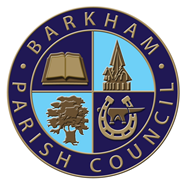 Arborfield Green Community CentreSheerlands RoadArborfield	RG2 9NDTel: 0118 976 2089Email: clerk@barkham-parishcouncil.org.ukClerk: Mrs Ellen TimsMeeting of the Council Noticeto be held on Tuesday 8th March 2022at the Studio Hall, Arborfield Green Community CentreCommencing at 7.30pmPLEASE NOTE: YOU ARE ASKED NOT TO ATTEND THIS MEETING IF YOU HAVE ANY COVID SYMPTOMS OR HAVE TESTED POSITIVE FOR COVID-19.  Note: Due to the change in Government guidelines, wearing a face mask is now a personal choice.  A G E N D ATo receive and accept any apologies for absence  Local Government Act 1972 Sch12, To receive any declarations of interest on items on the Agenda (Disclosable Pecuniary Interests) Regulations 2012 (SI 2012/1464)Minutes of the Council Meeting LGA 1972 Sch 12 para 41(1) – To approve the minutes of the meeting held on Tuesday 8th February 2022.  Public Participation (allotted time 15 minutes) Public Bodies (admissions to meetings) Act 1960 s 1 extended by the LG Act 1972 s 100Adjournment of the Meeting will be called if any members of the public wish to address the Council on any matters or concerns relating to Barkham. If you would like to ask a specific question to be answered at the meeting, please submit the question at least 24 hours in advancePlanning:Planning Applications – To discuss and agree any comments or objections on planning applications received before 8th March 2022.  To include:220391 - Parcel P, Arborfield Garrison, Arborfield, ReadingApplication for approval of Reserved Matters pursuant to Outline Planning Consent O/2014/2280 dated 02/04/2015. The Reserved Matters (access, appearance, landscaping, layout and scale) comprise details of 46 dwellings within Parcel P with access via Princess Marina Drive, associated internal access roads, parking, landscaping, open space, footpaths and drainage.Comments by 02.03.2022 extension requested to 10.03.2022220294 - Honeysuckle Lodge, Commonfield Lane, Barkham, Wokingham, RG40 4PRApplication to vary conditions 2, 4, 5, 8, 9, 12 and 13 of planning consent 203626 for the proposed subdivision of existing 3 no. pitch gypsy traveller site to provide 8 no. pitches (net increase of 5 no. pitches), with ancillary day rooms, storage buildings and parking following demolition of existing buildings. Condition 2 refers to the approved details; condition 4 to landscaping and boundary treatment; condition 5 to submission of an Arboricultural Method Statement; condition 8 to cycle parking; condition 9 to drainage details; condition 12 to a lighting scheme and condition 13 to bin storage. The variation is to change the internal road layout of the site, to alter the wording of condition 4 to be prior to occupation, and to submit information required by conditions 5, 8, 9, 12 and 13.Adjoining Parish Consultation - Comments by 09.03.2022220426 - 26 Sandy Lane, Barkham, RG41 4DBHouseholder application for the proposed erection of a replacement garage with additional habitable accommodation following demolition of the existing garage.Comments by 10.03.2022220165 - Bearwood Park, Mole Road, Sindlesham, Wokingham, BerkshireFull application for an entrance gate at the access adjoining Mole Lodge for a temporary period of 3 years from the date of determination (of this application). (Retrospective)Adjoining Parish Consultation - Comments by 09.03.2022220380 - 102 Bearwood Road, Barkham, Wokingham, RG41 4SRHouseholder application for the proposed erection of a single storey side extension, and changes to external materials.Comments by 14.03.2022220421 - Parcel V2n, Biggs Lane, Arborfield Garrison, ArborfieldApplication for the approval of reserved matters pursuant to outline planning consent O/2014/2280 for the erection of 73no. dwellings within parcel V2N with associated internal access roads, parking, landscaping, open space, footpaths and drainage. (Access, Appearance, Landscaping, Layout and Scale to be determined).Comments by 14.03.2022220490 - Half Acre, Coombes Lane, Barkham, Wokingham, RG41 4SUHouseholder application for the proposed erection of rear extension.Comments by 15.03.2022220485 - 25 Bearwood Road, Barkham, Wokingham, RG41 4TBHouseholder application for the proposed erection of a single storey rear extension.Comments by 15.03.2022Approved and Refused Applications13928 - 31 Barkham Ride, Barkham, RG40 4EXFull application for the temporary stationing of a sales office for a period of one year. Renewal of 202615.Application Approved Notification214097 - 1 Barkham Manor, Barkham Road, Barkham, Wokingham, RG41 4DQApplication for Listed Building consent for the proposed dismantling, repair and rebuilding of the upper timber part of the front external entrance door canopy.Application Approved Notification220129 - 18 Field Place, Wokingham, RG41 4EUHouseholder application for the proposed erection of a single storey rear extension, including the insertion of 4no. roof lights.Application Refused NotificationAny Other Planning BusinessWoodlands Farm / Instalcom Traffic – Council is asked to discuss the traffic issues on Wood Lane at Woodlands Farm / Instalcom.Clerks Report – Council is asked to receive a report from the ClerkDelegated Authority Report – Council is asked to receive a report on decisions made under delegated authority in February.FinanceAccounts – Proposal to agree accounts and payments for February to March 2022 LGA 1972 s150 (5)Report on Monies receivedPlaque for the Church – Council is asked to agree to fund the purchase of the two plaques which they were hoping to place in the church for Barkham war veterans who are currently not remembered in the village.  The estimates for the plaques are ex V.A.T.The smaller plaque will be Bronze with white lettering and costs approximately £170.00 The larger plaque to be placed inside the church, Bronze costs approximately £780.00 and Brass  costs approximately £580.00 – Council is asked to agree what option for the large plaque the Church should purchase.Increase in Cost of Bin Emptying – Tivoli are increasing their costs for the bin emptying from 1st April 2022 by 6%.  The cost to having the bin at The Coombes emptied will be £52.41 excluding VAT per month, this is an increase of £2.97 per month.  Total cost including VAT per month will be £62.90 (increasing by £3.57).  Council is asked to agree to the increase for bin emptying.Expenditure for litter pick signage & refreshments – The signage for the annual litter pick needs to be updated with the date and time for the litter pick.  Council is asked to agree a budget (within the overall budgeted amounts) for expenditure to update the signage for the litter pick and the cost for refreshments.Parish Office OperationsQueens Jubilee Celebrations - Council is asked to receive an update from the Queens Jubilee Working Group, and agree the charges to be applied for stalls etc to sell at the event.Phone Box Adoption – The clerk has been trying to make contact with the MOD for 3 years (the pandemic has hampered this), with no response being received through the Arborfield Green Team, who has been requesting this on the Clerks behalf (due to GDPR they are not able to give the Clerk a point of contact at the MOD).  Council is asked to decide if the phone box is still wanted to be adopted, as without the permission of the MOD, this cannot occur as it is on MOD land.Councillor Forum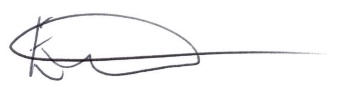 E. TimsClerk to the Council 